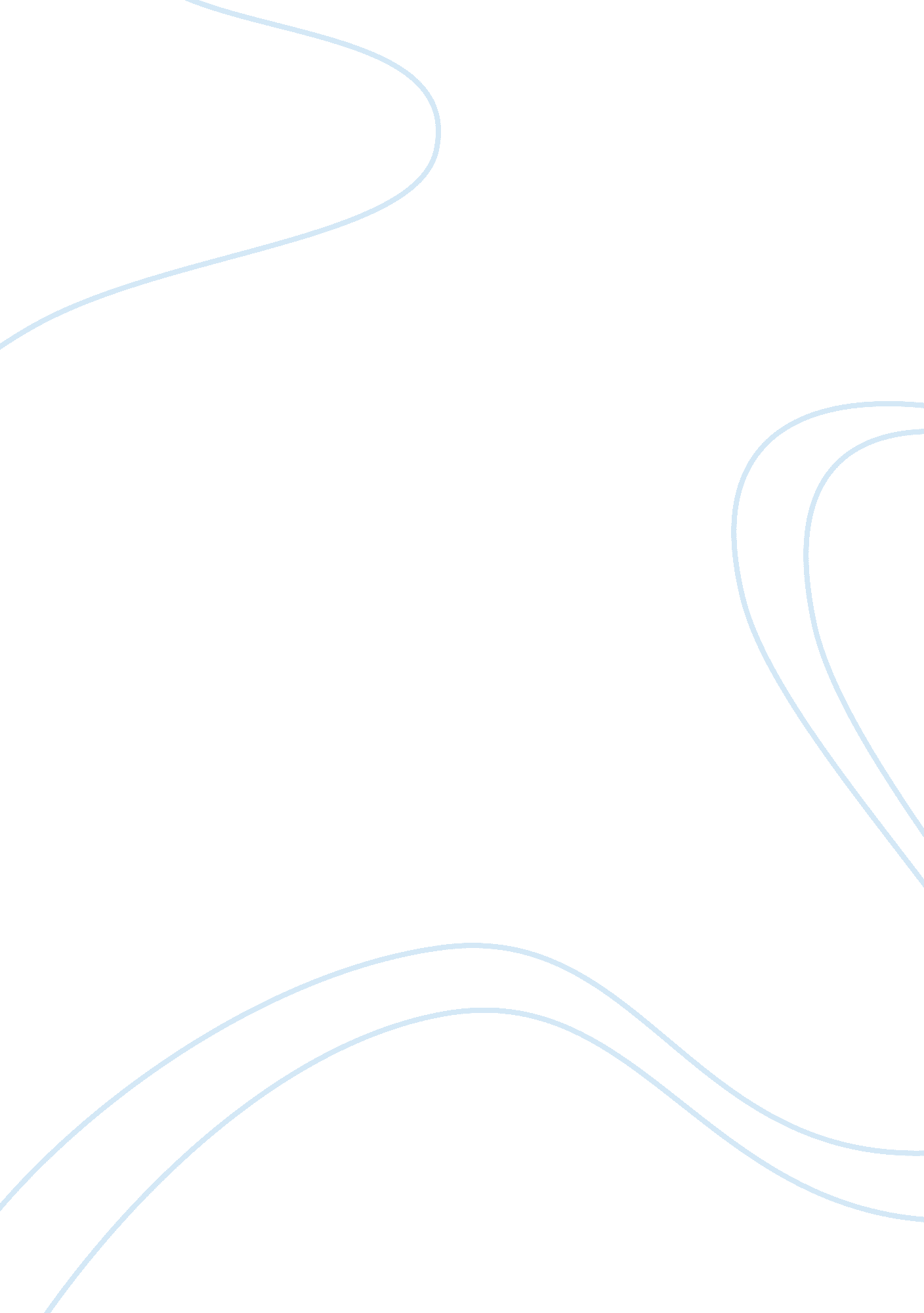 Work identity and cultural diversity terms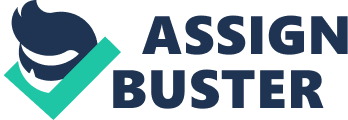 An person 's individuality is formed throughout their life in the different stages each individual goes through in turning up. Each stage will act upon the individuality as they will larn different values and norms by which people live by. An individuality is non inactive the person will aline themselves with the assorted groupings in society that they are apart of but it is of import that they manage their individualities right harmonizing to how they value themselves and the norms which they themselves live by. It is of import to retrieve that an individuality is what makes an single diverse, but it is defined by Freud as `` Identity is non a province: it is the Ego 's hunt for an reply which can merely be found in the object 's and world 's contemplation of it. '' In other words depending on how persons react in state of affairss it will find their singularity. Our individuality has an influence on our callings, an person 's personality, involvements and what they perceive as being a secure occupation would act upon the sort of calling that the single enters into. Once an person has entered the working universe it is of import that they are cognizant of their behavior and how they act in certain state of affairss as their discernible behavior is a contemplation of their personality and from this people develop sentiments about their work ethic and this will in bend develop a repute within the company. `` Peoples are what they do, and what people do affects every facet of who they are '' ( E. Kazan ) . We can find from this that people find intending within their occupations as it is where they are able to accomplish some signifier of position whether it be a director of the company or merely merely as an employee who is a difficult worker or whether it be in the signifier of success and this helps them to associate to the occupation and happen their individuality. As Elia Kazan said it our callings and individualities equivalent, there is a unequivocal bond between them. Our individuality will act upon our work individuality as it will find how the person will respond in a certain state of affairs when it comes down to moralss and values. Identity will find whether the person is willing to disregard what is being asked of them or who will allow their ethical motives measure in. As Jackall ( Gini, 1998 ) states it `` who of us is above the enticement to cut corners, turn a unsighted oculus or merely overlook the demands and justnesss of moralss? '' An person 's behavior at work is how the single behaves out of work so we are painting a image of how we see ourselves and how we want other people to see us. ( Jackall ) ( Gini, 1998 ) Diverseness could be defined as the differences in people or the figure of features that make persons stand out from the remainder, placing single differences such as age, race, and gender and so on. In a South African context diverseness comes into drama with our slogan which is represented by the Khoisan people in our national coat of weaponries and is written in their linguistic communication. The slogan is! ke vitamin E: /xarra//ke and stands for `` Divers people unite '' this signifies that diverseness play a large function non merely in administrations but in our state as we try to widen our welcome to all states and to do every individual single no affair their differences feel like they belong in our state. Laws have been made to guarantee that we preserve the diverseness within our state ; every citizen within the state is permitted to human rights no affair what their demographics are, if they were refused these rights it could be seen as favoritism ( Nabudere ) . An of import jurisprudence which has been created to protect the diverseness of persons in administrations is the employment equity act, the intent of this act is to guarantee that persons receive just intervention and equal chance in employment and to advance black economic authorization ( BEE ) every bit good as affirmatory action and this is all done by eliminating favoritism. This brings me to my following point of workplace diverseness. Workplace diverseness describes the mix of people that is working at an administration at a peculiar clip with respect to their demographics such as age, race, sexual orientation and disablement. Administrations should be more heterogenous instead than homogeneous as heterogeneousness promotes the diverseness of employees within the company and eliminates favoritism. This alteration in the work force has occurred due to migration, an organisations need for a competitory border, globalization and effectual accommodation to a altering environment, ( Van der Zee, 2004 ) from this alteration diverseness could profit the administration 's input as it will ensue in an addition in little group solidarity and effectual squad work, creative activity of an ambiance of common trust and regard so that harmoniousness is created, enhanced collaborative attempt and alliance, meaningful and positive human dealingss, improved interpersonal dealingss, a lessening in miscommunication, choler and defeat, an addition in the assortment of thoughts and point of views which in bend is of import in job resolution, the creative activity of an ambiance which is favorable to the fullest growing of every person, work which is more fun and interesting, an increased willingness to take hazards, employees of an administration drama to win instead than to lose, brings about a sense of authorization ( employees ) , brings about a sense of the employees own possible in and value to the company, in more creativeness and in bend consequence in advanced results ( Van der Zee, 2004-Mumford and Gustafson, 1988 ) and in conclusion but most significantly for corporate endurance and growing. In order for the work force to be successful each single member demands to believe in diverseness and co-operate with the administrations programs of implementing diverseness into the company. Work topographic point diverseness direction is about be aftering and implementing organizational systems and patterns to pull off people so that possible advantages of diverseness are maximised while its possible disadvantages are minimised with the end of maximizing the ability of all employees to lend to organizational ends and to accomplish their full potency unrestricted by group individualities such as gender, race, age, nationality and departmental association. Administrations should encompass diverseness ; they should be willing to accept this alteration in their construction and accept the construct of diverseness and in order for this alteration to work the leaders of the administration should accept the alteration, manage it right and make a long term vision for the company which includes diverseness in it, if this is non done the administration will neglect. Functionally diverse work groups are made of people who present a assortment of endowments and positions and this is of import for creativeness, invention and reclamation in administrations ( Schneider, 1999-Amabile 1983 ) . If diverseness is managed right it will positively impact the administration through an addition in creativeness and invention and by the assortment of positions offered by the work force it will help in determination devising ( Robbins S. J. , 2009 ) One of the major jobs with respects to diverseness is the hapless direction of it, harmonizing to Triandis ( Nabudere ) et Al ( 1994 ) ( Schneider, 1999 ) research workers have blamed the deficiency of conceptual models in understanding how to pull off workforce diverseness right, the deficiency of these models has resulted in the apathetic success of diverseness in administrations ( Economist 1995 ) ( Schneider, 1999 ) Peoples have entered the work force at different coevalss. The latest coevals to come in the work force is called the Nexters. They started come ining the work force in 2000. This does non intend that they are the lone coevals involved, as there are older coevalss still take parting in the work force. Different coevalss have different ways in making things every bit good as different values and perceptual experiences of how things should be done. While older coevalss decidedly have experience on their side, the younger coevals has a new manner of looking at concern and how concern should be conducted, conveying alone thoughts into the concern universe. Older coevalss have values such as hardworking, disfavor towards authorization, disfavor of regulations and trueness to callings merely to call a few. The new coevals has slightly different values, viz. fiscal success, trueness to one 's ego and relationships every bit good as autonomous but they are team orientated. Administrations might hold certain ends it wants to accomplish and expects its work force to acquire it at that place, but within the work force different coevalss have different ways in which to accomplish these organizational ends. This could ensue in employees moving in different ways. Deviant workplace behavior is a possible consequence and there are different ways in which employees can be aberrant. Employees could get down distributing rumors about their co-workers, faulting the people they work with, favoring others, verbal maltreatment and in utmost instances stealing from other employees and sexually hassling them. Workplace aberrance could be a consequence of cultural differences, gender every bit good as coevals spreads. On the other manus administrations could profit from these coevals spreads because different coevalss have different thoughts. This would profit the administration 's creativeness section with respects to researching different thoughts for different undertakings. Plants Cited Alvesson, M. ( 2001 ) . Knowledge work: Ambiguity, image and individuality. Human dealingss, 1-25. Beech, N. ( 2008 ) . On the nature of dialogic individuality work. Organisation, 51-75. Bergh, Z. T. ( 2009 ) . Psychology in the work context. Cape Town: Oxford university imperativeness Southern Africa ( Pty ) ltd. Gini, A. ( 1998 ) . Work individuality and ego: How we are formed by the work we do. Journal of concern moralss, 707-714. Kreiner, G. E. ( 2006 ) . On the border of individuality: Boundary kineticss at the interface of single and organizational individualities. Human dealingss. Kriesberg, L. ( 2007 ) . System context- Shared civilization and establishments. In L. Kriesberg, Constructive struggles: from escalation to declaration ( p. 35 ) . Oxford: Rowman & A ; Littlefield Publishers Iraqi National Congress. Minolli, M. ( 2004 ) . Identity and relational depth psychology. Int Forum psychoanal, 237-245. Nabudere, P. D. ( n. d. ) . Human rights and cultural diverseness in Africa. Ng, E. S. ( 2008 ) . Why administrations choose to pull off diverseness? Toward a leadership-based theoretical model. Human resource development reappraisal, 58-78. Northcraft, S. K. ( 1999 ) . Three Social Dilemmas of Workforce Diversity in Organizations: A Social individuality position. Human Relations, 1445-1467. Robbins, S. J. ( 2009 ) . Pull offing workforce diverseness. Personality and values- Generational values. In S. J. Robbins, Organisational behavior: Global and Southern African position ( pp. 12-13 ; 101-102 ) . Cape Town: Pearson Education South Africa. Schneider, S. K. ( 1999 ) . Three societal quandary of work force diverseness in administrations: A societal individuality position. Human Relations, 1449. Van der Zee, K. A. ( 2004 ) . The Influence of Social Identity and Personality on Outcomes of Cultural Diversity in Teams. Journal of Cross- Cultural Psychology, 283-303. Watson, T. J. ( 2008 ) . Pull offing individuality: Identity work, personal quandaries and structural fortunes. Administration, 121-144. 